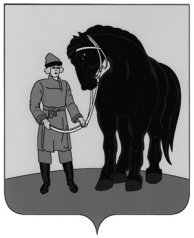 АДМИНИСТРАЦИЯ ГАВРИЛОВО-ПОСАДСКОГОМУНИЦИПАЛЬНОГО РАЙОНА ИВАНОВСКОЙ ОБЛАСТИПОСТАНОВЛЕНИЕот 13.11.2013 № 564-пО программе «Развитие газификации Гаврилово-Посадского муниципального района»(в редакции постановления от 12.09.2014 №437-п, от 16.11.2015 №343-п, от 16.03.2016 №100-п, от 11.04.2016 №165-п, от 11.11.2016 №545-п, от 05.04.2017 №178-п, от 10.11.2017 №673-п, от 15.11.2018 №608-п, от 05.12.2018 №667-п)                          В соответствии с постановлением Правительства Ивановской области  от  23.04.2008  № 77-п «О порядке принятия решений о разработке долгосрочных целевых программ Ивановской области, их формирования  и реализации, Порядке проведения и критерии оценки эффективности  реализации долгосрочных целевых программ Ивановской области», руководствуясь статьей 41 Устава Гаврилово-Посадского муниципального района, постановлением администрации Гаврилово-Посадского муниципального района от 20.05.2013 № 229-п  «Об утверждении перечня муниципальных программ Гаврилово-Посадского муниципального района» (в действующей редакции),   от 23.08.2013 № 403-п «Об  утверждении  Порядка  разработки, реализации и оценки эффективности муниципальных программ Гаврилово-Посадского муниципального района», Администрация  Гаврилово-Посадского  муниципального  района  п о с т а н о в л я е т:          1.Утвердить муниципальную программу «Развитие газификации Гаврилово-Посадского муниципального района» согласно приложению.	2.Финансирование расходов на реализацию программы осуществлять в пределах средств, предусмотренных в бюджете Гаврилово-Посадского муниципального района на указанные цели.          3.Отменить с 01.01.2014 постановление администрации Гаврилово-Посадского муниципального района от 11.05.2012 № 178-п «Об утверждении долгосрочной  целевой программы Гаврилово-Посадского муниципального района по выравниванию обеспеченности населения Гаврилово-Посадского муниципального района объектами социальной и инженерной инфраструктуры на 2012 – 2014 годы».	4. Отменить с 01.01.2014 постановление администрации Гаврилово-Посадского муниципального района от 05.03.2013 № 85-п «О внесении изменений в постановление администрации Гаврилово-Посадского муниципального района от 11.05.2012 №1788-п».          5.Настоящее постановление вступает в силу с момента подписания и распространяется на правоотношения, возникающие при составлении бюджета Гаврилово-Посадского муниципального района, начиная с формирования бюджета Гаврилово-Посадского муниципального района.	6. Контроль за исполнением настоящего постановления возложить на заместителя главы администрации, начальника Управления землепользования, архитектуры  и природных ресурсов Волкова А.Б.          7.Опубликовать настоящее постановление в сборнике «Вестник Гаврилово-Посадского муниципального района» и разместить на официальном сайте Гаврилово-Посадского муниципального района.Глава администрации Гаврилово-Посадского муниципального района			             Е.Г.Астафьев Приложение к постановлению администрации Гаврилово-Посадского муниципального районаот 13.11.2013 № 564-пМуниципальная программа«Развитие газификации Гаврилово-Посадского муниципального района»(в редакции постановления от 12.09.2014 №437-п, от 16.11.2015 №343-п, от 16.03.2016 №100-п, от 11.04.2016 №165-п, от 11.11.2016 №545-п, от 05.04.2017 №178-п, от 10.11.2017 №673-п, от 15.11.2018 №608-п, от 05.12.2018 №667-п)  Актуализированная редакция(по состоянию на 23.09.2019)Начальник управления градостроительства и архитектуры Администрации Гаврилово-Посадского муниципального района Тензок В.Э. телефон: 2-10-30 электронный адрес: iliyasmirnov89@mail.ru____________________________г. Гаврилов ПосадРаздел 1. Паспорт муниципальной программы Гаврилово-Посадского муниципального района(в редакции постановлений от 05.12.2018 №667-п)Раздел 2.  Анализ текущей ситуации в сфере реализации муниципальной программы. По состоянию на 1 сентября 2013 года уровень газификации Гаврилово-Посадского муниципального района характеризуется следующими показателями: - Из 4908 квартир и домов в. г. Гаврилов Посад и пос. Петровский газифицировано 3455, что составляет 70,4%.- В сельской местности из 5666 квартир и домов газифицировано 2011, что составляет 21,4%.В среднем по стране уровень газификации природным газом составляет 64,4%. Как видно из приведенных выше цифр, если уровень газификации в городе и поселке городского типа находится на должном уровне, то в сельской местности уровень газификации крайне низкий, и отстает от среднего показателя по стране на 43%.- из 89 населенных пунктов Гаврилово-Посадского муниципального района  природный сетевой газ имеется в 11, или 12,4% от общего количества.Учитывая значительные расстояния между населенными пунктами и разброс населенных пунктов в пределах Гаврилово-Посадского муниципального района, можно констатировать, что обеспеченность района сетевыми газопроводами остается низкой. Так, протяженность газопроводов составляет:- газопроводы высокого давления I категории в сельской местности – 35,93 км;- газопроводы высокого давления II категории в городе и поселке Петровский – 12,63 км;- то же на селе – 13,95 км;- газопроводы среднего давления на селе – 0,86 км;- газопроводы низкого давления в г. Гаврилов Посад и пос. Петровском – 64,88 км;- газопроводы низкого давления на селе – 41,36 км.Всего длина газопроводов по Гаврилово-Посадскому району составляет 169,625 км, что для района, имеющему площадь в 94527 га показатель небольшой. Недостаточный уровень газификации природным газом Гаврилово-Посадского района, особенно в сельской местности, ухудшает социальное положение населения, снижает энергетическую безопасность района, уменьшает его инвестиционную привлекательность. Улучшение газификации населенных пунктов необходимо для решения проблем теплоснабжения жилищного фонда и объектов социальной сферы. Использование природного газа в качестве топлива для коммунально-бытовых и промышленных котельных, а также котельных объектов социальной сферы позволит улучшить качество предоставляемых коммунальных услуг населению, сократить расходы на закупку топлива, положительно повлияет на экологическую обстановку в районе. Ситуацию, характеризующую развитие газоснабжения в районе за 2010 - 2013 годы, можно оценить по показателям, представленным в таблице. Показатели, характеризующие текущую ситуацию в сфере реализации программы.	В последние годы в районе     отмечается  стабильное увеличение числа газифицируемых домовладений и квартир и значительное увеличение километража построенных газопроводов. Достигнутый уровень развития газификации в районе недостаточен для обеспечения устойчивости и необходимости указанных позитивных изменений.  Муниципальная программа «Развитие газификации Гаврилово-Посадского  муниципального района Ивановской области на 2013 - 2016 годы» частично решает проблему повышения уровня газификации Гаврилово-Посадского муниципального района до средних показателей по стране.Раздел 3. Цель  и ожидаемые результаты реализации муниципальной  программыОсновной целью политики органов местного самоуправления в сфере газификации населенных пунктов Гаврилово-Посадского муниципального района является строительство сетей газоснабжения для большинства населенных пунктов, создание условий для строительства новых промышленных предприятий на природном газе, а также для развития сельскохозяйственных производств, где основным видом топлива является природный газ. В числе ожидаемых результатов от реализации муниципальной программы является ликвидация убыточных угольных котельных, имеющих большой процент износа и значительное повышение числа газифицированных квартир муниципального жилого фонда и частных домовладений.Сведения о целевых индикаторах реализации программыПо завершении программы ожидается достижение следующих основных результатов:-увеличение количества газифицированных населенных пунктов с 25 шт. (28,1%) до 65, что составляет 73 % от общего числа;-увеличение количества метров газопроводов, приходящихся на 1000 человек населения на 138%;-увеличение количества газифицированных домов и квартир на 98%.                                                                                  Увеличение уровня обеспеченности населения объектами газификации позволит повысить качество жизни населения Гаврилово- Посадского муниципального района.Таким образом, первым этапом достижения цели данной программы является строительство и введение в эксплуатацию объектов газификации на территории Гаврилово-Посадского муниципального района. Решение указанной проблемы должно быть осуществлено в период с 2014 года по 2020 год при условии сохранения объёмов финансирования из областного бюджета.Муниципальная программа формируется за счет специальной подпрограммы «Строительство сетей газоснабжения в Гаврилово-Посадском районе Ивановской области».       (в редакции постановлений от 11.11.2016 №545-п)Раздел 4.Ресурсное обеспечение муниципальной программы(в редакции постановлений от 05.12.2018 №667-п)Приложение 1 к муниципальной программе «Развитие газификации Гаврилово-Посадского муниципального района Ивановской области»Подпрограмма«Строительство сетей газоснабжения  в Гаврилово-Посадском районе Ивановской области».Раздел 1. Паспорт подпрограммы(в редакции постановлений от 05.12.2018 №667-п)Раздел 2. Цель и ожидаемые результаты реализации подпрограммыОсновной целью политики органов местного самоуправления в сфере газификации населенных пунктов Гаврилово-Посадского муниципального района является строительство сетей газоснабжения для большинства населенных пунктов, создание условий для строительства новых промышленных предприятий на природном газе, а также для развития сельскохозяйственных производств, где основным видом топлива является природный газ. В числе ожидаемых результатов от реализации муниципальной программы является ликвидация убыточных угольных котельных, имеющих большой процент износа и значительное повышение числа газифицированных квартир муниципального жилого фонда и частных домовладений. Сведения о целевых индикаторах реализации программыПо завершении программы ожидается достижение следующих основных результатов:-увеличение количества газифицированных населенных пунктов с 25 шт. (28,1%) до 65, что составляет 73% от общего числа;-увеличение количества метров газопроводов, приходящихся на 1000 человек населения на 138%;-увеличение количества газифицированных домов и квартир на 98%.                                                                                  Увеличение уровня обеспеченности населения объектами газификации позволит повысить качество жизни населения Гаврилово-Посадского муниципального района.Таким образом, первым этапом достижения цели данной программы является строительство и введение в эксплуатацию объектов газификации на территории Гаврилово-Посадского муниципального района. Решение указанной проблемы должно быть осуществлено в период с 2014 года по 2020 год при условии сохранения объёмов финансирования из областного бюджета».(в редакции постановлений от 11.11.2016 №545-п)Раздел 3. Мероприятия муниципальной подпрограммыРесурсное обеспечение реализации мероприятий подпрограммы(в редакции постановлений от 05.12.2018 №667-п)Наименование программы               Муниципальная программа «Развитие газификации Гаврилово-Посадского муниципального района  (далее  – муниципальная программа)Срок реализации программы2014 – 2021 годыАдминистратор программыУправление землепользования, архитектуры и природных ресурсов администрации Гаврилово-Посадского муниципального районаИсполнители программыУправление землепользования, архитектуры и природных ресурсов администрации Гаврилово-Посадского муниципального районаПеречень подпрограмм1. Специальная подпрограмма:Строительство сетей газоснабжения в Гаврилово-Посадском муниципальном районе Ивановской области Цели программыСтроительство сетей газоснабжения для большинства населенных пунктов, создание условий для строительства новых промышленных предприятий на природном газе, а также для развития сельскохозяйственных производств, где основным видом топлива является природный газ.Объем ресурсного обеспечения программыОбщий объем бюджетных ассигнований на
2014-2021 годы –8879,08 тыс. рублей, в том числе:-всего:2014г.- 4477,06 тыс. рублей2015г. – 0,00 тыс. рублей2016г. – 0,00 тыс. рублей2017г. – 1535,00 тыс. рублей2018г. – 1535,00 тыс. рублей2019г. –1332,02 тыс. рублей2020г. – 0,00 тыс. рублей2021г. – 0,00 тыс. рублей- местный бюджет:2014г. – 45,22 тыс. рублей2015г. – 0,00 тыс. рублей2016г. – 0,00 тыс. рублей2017г. – 76,750 тыс. рублей2018г. – 15,40 тыс. рублей2019г. – 1332,02 тыс. рублей2020г. – 0,00 тыс. рублей2021г. – 0,00 тыс. рублей- областной бюджет:2014г. – 4431,84 тыс. рублей2015г. – 0,00 тыс. рублей2016г. – 0,00 тыс. рублей2017г. – 1458,250 тыс. рублей2018г. – 1519,60 тыс. рублей2019г. –0,00 тыс. рублей2020г. –0,00 тыс. рублей2021г. –0,00 тыс. рублей№ п/пНаименование показателяЕд. изм.2010201120122013(оценка)Количество газифицированных квартир и домовладений  ед.182337601033Длина газопроводов высокого, среднего и низкого давления км.9,827,724,439,69№ п\пНаименование целевого индикатора (показателя)Ед. измеренияЗначения целевых индикаторов (показателей)Значения целевых индикаторов (показателей)Значения целевых индикаторов (показателей)Значения целевых индикаторов (показателей)Значения целевых индикаторов (показателей)Значения целевых индикаторов (показателей)№ п\пНаименование целевого индикатора (показателя)Ед. измерения20152016(оценка)20172018201920201234567891.Количество газифицированных населенных пунктов к общему их числуЕдиниц, %25шт,28,1%32шт,37%45шт,50,1%61шт, 69%63 шт,71%65 шт,73%2.Количество метров газопроводов, приходящихся на 1000 человек населениям1352015820192112325023950245003.Количество газифицированных квартир и частных домовладенийшт.103310621950202020302050№ п/пНаименование программы/ Источник ресурсного обеспеченияОбъем бюджетных ассигнований, тыс. руб.Объем бюджетных ассигнований, тыс. руб.Объем бюджетных ассигнований, тыс. руб.Объем бюджетных ассигнований, тыс. руб.Объем бюджетных ассигнований, тыс. руб.Объем бюджетных ассигнований, тыс. руб.Объем бюджетных ассигнований, тыс. руб.Объем бюджетных ассигнований, тыс. руб.№ п/пНаименование программы/ Источник ресурсного обеспечения20142015201620172018201920202021Программа, всегоПрограмма, всего4477,060,000,001535,001535,001332,0200бюджетные ассигнованиябюджетные ассигнования4477,060,000,001535,001535,001332,0200- местный бюджет- местный бюджет45,220,000,0076,75015,401332,0200- областной бюджет- областной бюджет4431,840,000,001458,2501519,65000- федеральный бюджет- федеральный бюджет--------- бюджеты государственных внебюджетных фондов- бюджеты государственных внебюджетных фондов--------- от физических и юридических лиц- от физических и юридических лиц--------внебюджетное финансированиевнебюджетное финансирование--------1. Специальная программа1. Специальная программа--------1.1 Подпрограмма «Строительство сетей газоснабжения в Гаврилово-Посадском районе Ивановской области»1.1 Подпрограмма «Строительство сетей газоснабжения в Гаврилово-Посадском районе Ивановской области»4477,060,000,001535,001535,001332,0200-бюджетные ассигнования-бюджетные ассигнования4477,060,000,001535,001535,001332,0200-местный бюджет-местный бюджет45,220,000,0076,75015,401332,0200-областной бюджет-областной бюджет4431,840,000,001458,2501519,60000Тип программыСпециальнаяНаименование подпрограммы               Строительство сетей газоснабжения  в Гаврилово-Посадском районе Ивановской области  (далее  – подпрограмма)Срок реализации подпрограммы2014 – 2021 годыИсполнитель программыУправление землепользования, архитектуры и природных ресурсов администрации Гаврилово-Посадского муниципального районаЦели программыСтроительство сетей газоснабжения , строительство блочно-модульных газовых котельных и теплогенераторныхОбъем ресурсного обеспечения подпрограммыОбщий объем бюджетных ассигнований на
2014-2021 годы –8879,08 тыс. рублей, в том числе:-всего:2014г.- 4477,06 тыс. рублей2015г. – 0,00 тыс. рублей2016г. – 0,00 тыс. рублей2017г. – 1535,00 тыс. рублей2018г. – 1535,00 тыс. рублей2019г. –1332,02 тыс. рублей2020г. – 0,00 тыс. рубле2021г. – 0,00 тыс. рублей- местный бюджет:2014г. – 45,22 тыс. рублей2015г. – 0,00 тыс. рублей2016г. – 0,00 тыс. рублей2017г. – 76,750 тыс. рублей2018г. – 15,40 тыс. рублей2019г. – 1332,02 тыс. рублей2020г. – 0,00 тыс. рублей2021г. – 0,00 тыс. рублей- областной бюджет:2014г. – 4431,84 тыс. рублей2015г. – 0,00 тыс. рублей2016г. – 0,00 тыс. рублей2017г. – 1458,250 тыс. рублей2018г. – 1519,60 тыс. рублей2019г. –0,00 тыс. рублей2020г. –0,00 тыс. рублей2021г. –0,00 тыс. рублей№ п\пНаименование целевого индикатора (показателя)Ед. измеренияЗначения целевых индикаторов (показателей)Значения целевых индикаторов (показателей)Значения целевых индикаторов (показателей)Значения целевых индикаторов (показателей)Значения целевых индикаторов (показателей)Значения целевых индикаторов (показателей)№ п\пНаименование целевого индикатора (показателя)Ед. измерения20152016(оценка)20172018201920201234567891.Количество газифицированных населенных пунктов к общему их числуЕдиниц, %25шт,28,1%32шт,37%45шт,50,1%61шт, 69%63 шт,71%65 шт,73%2.Количество метров газопроводов, приходящихся на 1000 человек населениям1352015820192112325023950245003.Количество газифицированных квартир и частных домовладенийшт.103310621950202020302050--Исполни-тельподпрограммы Объём бюджетных ассигнований, тыс. рублейОбъём бюджетных ассигнований, тыс. рублейОбъём бюджетных ассигнований, тыс. рублейОбъём бюджетных ассигнований, тыс. рублейОбъём бюджетных ассигнований, тыс. рублейОбъём бюджетных ассигнований, тыс. рублейОбъём бюджетных ассигнований, тыс. рублейОбъём бюджетных ассигнований, тыс. рублей--Исполни-тельподпрограммы 20142015201620172018201920202021Подпрограмма всегоПодпрограмма всего4477,06001535,001535,001332,0200- бюджетные ассигнования- бюджетные ассигнования4477,06001535,001535,001332,0200 - местный бюджет - местный бюджет45,220076,75015,401332,0200 - областной бюджет - областной бюджет4431,84001458,2501519,60--01Строительство объекта «Газификация фельдшерско-акушерского пункта в с. Бородино Гаврилово-Посадского района Ивановской области»УГиА1638,76-------1бюджетные ассигнования1638,76-------1- местный бюджет16,55-------1- областной бюджет1622,21-------2Строительство объекта «Газификация пяти 12-ти квартирных жилых домов в д. Костромиха Гаврилово-Посадского муниципального района»УГиА2838,3-------2бюджетные ассигнования2838,3-------2- местный бюджет28,67-------2- областной бюджет2809,63-------3Проектные работы «Распределительные газопроводы д. Шатры,     д. Ганшино,   д. Крутицы, д. Санково, д. Урусобино Гаврилово-Посадского района Ивановской области»УГиА---1535,001535,00---3бюджетные ассигнования---1535,001535,00---3- местный бюджет---76,75015,40---3- областной бюджет---1458,2501519,60---4Строительство объекта «Распределительные газопроводы д. Шатры,     д. Ганшино,   д. Крутицы, д. Санково, д. Урусобино Гаврилово-Посадского района Ивановской области»УГиА-----1332,02--4бюджетные ассигнования-----1332,02--4- местный бюджет-----1332,02        -       -4- областной бюджет--------